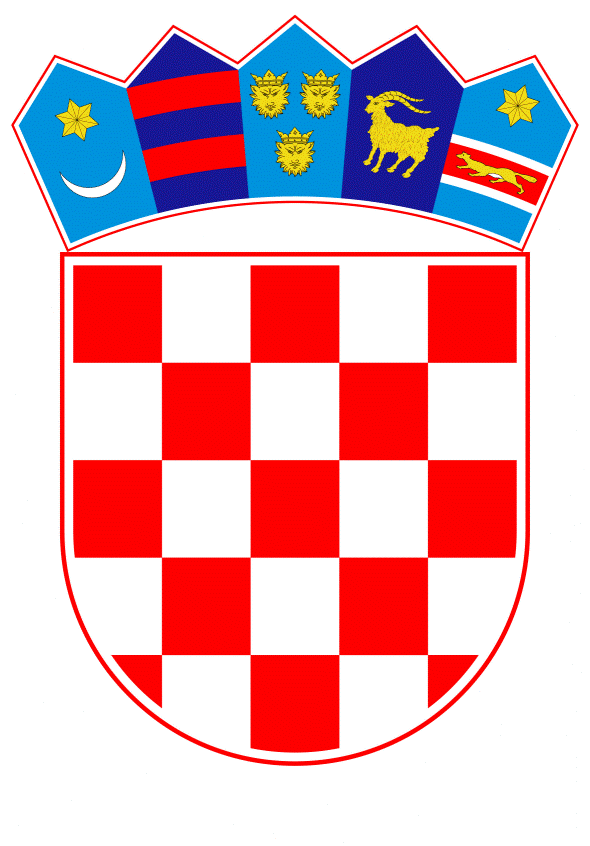 VLADA REPUBLIKE HRVATSKEZagreb, 29. srpnja 2021._____________________________________________________________________________________________________________________________________________________________________________________________________________________________________________________       PRIJEDLOGNa temelju članka 38. stavka 3. Zakona o sustavu strateškog planiranja i upravljanja razvojem Republike Hrvatske („Narodne novine“, broj 123/17.) te članka 6. stavka 4. Uredbe o smjernicama za izradu akata strateškog planiranja od nacionalnog značaja i od značaja za jedinice lokalne i područne (regionalne) samouprave („Narodne novine“, broj 89/18.), Vlada Republike Hrvatske je na sjednici održanoj ______ 2021. donijelaO D L U K Uo pokretanju postupka izrade  Strategije digitalne Hrvatske za razdoblje do 2030. godineI.Ovom Odlukom zadužuje se Središnji državni ured za razvoj digitalnog društva za izradu Strategije digitalne Hrvatske za razdoblje do 2030. godine (u daljnjem tekstu: Strategija). Strategija će propisati viziju digitalizacije društva i gospodarstva Republike Hrvatske, kao i pripadne ciljeve, prioritete, ključne pokazatelje učinka i ciljane vrijednosti pokazatelja do 2030.II.Zadužuje se državni tajnik Središnjeg državnog ureda za razvoj digitalnog društva da u roku od 15 (petnaest) dana od dana stupanja na snagu ove Odluke imenuje stručnu radnu skupinu za izradu prijedloga Strategije.Središnji državni ured za razvoj digitalnog društva obavlja stručne, administrativne i tehničke poslove za stručnu radnu skupinu iz stavka 1. ove točke.III.Središnji državni ured za razvoj digitalnog društva dužan je u roku od 8 (osam) dana od dana stupanja na snagu ove Odluke putem svojih mrežnih stranica obavijestiti javnost o početku izrade Strategije.IV.Ova Odluka stupa na snagu danom donošenja.KLASA:		URBROJ:	Zagreb, ________ 2021.PREDSJEDNIK   mr. sc. Andrej PlenkovićOBRAZLOŽENJES ciljem stvaranja koherentnog i učinkovitog informacijskog sustava države i pružanja visokokvalitetnih i ekonomičnih elektroničkih usluga na nacionalnoj i europskoj razini potrebno je izraditi odgovarajući strateški okvir.S obzirom da je prestalo razdoblje važenja i provedbe Strategije razvoja javne uprave za razdoblje od 2015. do 2020. i Strategije e-Hrvatska 2020, kojima je bilo obuhvaćeno pitanje modernizacije javne uprave i gospodarstva, planirana je izrada novog nacionalnog strateškog okvira za jedno od prioritetnih područja javnih politika, digitalnu tranziciju društva i gospodarstva u Republici Hrvatskoj. Sukladno odrednicama zakonodavnog okvira za strateško planiranje i upravljanje razvojem, planirano je donošenje dugoročnog akta strateškog planiranja, višesektorske strategije „Strategija digitalne Hrvatske za razdoblje do 2030. godine“ (u daljnjem tekstu: Strategija).Digitalna tranzicija predstavlja jedan od ukupno četiri razvojna smjera u prijedlogu Nacionalne razvojne strategije Republike Hrvatske do 2030. godine, krovnog nacionalnog strateškog dokumenta, a uvrštena je i među prioritetna područja Programa Vlade Republike Hrvatske 2020. – 2024.Digitalizacija se dotiče svih resora i upravnih područja te je evidentno potrebna snažna koordinacija, jasna vizija i plan da bi se osiguralo da se aktivnosti digitalizacije, svih javnih tijela i institucija, odvijaju u istom smjeru.Metoda izrade Strategije bit će participativna, odnosno u njezinu je izradu potrebno uključiti širok krug zainteresiranih dionika te će se, sukladno tome, osnovati radna skupina koju će sačinjavati predstavnici drugih tijela javne vlasti, civilnog sektora, akademske zajednice, privatnog sektora i socijalni partneri.Pri izradi Strategije, posebno će se voditi računa o sljedećim dokumentima:- izvješće o provedbi Strategije razvoja javne uprave za razdoblje od 2015. do 2020. i izvješće o provedbi Strategije e-Hrvatska 2020- akti strateškog planiranja od nacionalnog značaja u vezi s modernizacijom društva i gospodarstva - Nacionalna razvojna strategija 2030. i analitičke podloge izrađene u okviru izrade NRS2030, Nacionalni plan oporavka i otpornosti, Nacionalni plan digitalne transformacije gospodarstva, Nacionalni plan razvoja javne uprave i Nacionalni plan razvoja širokopojasnog pristupa i Program Vlade Republike Hrvatske 2020. – 2024.- preporuke Vijeća EU-a u okviru Europskog semestra- preporuke OECD-a navedene u Investment Policy Review za Republiku Hrvatsku-  digitalna strategija EU-a „Izgradnja digitalne budućnosti Europe“Sredstva za provedbu predmetne Odluke osigurana su Nacionalnim planom oporavka i otpornosti 2021. – 2026. u sklopu podkomponente C2.3.R1, te nisu potrebna dodatna sredstva iz državnog proračuna.Sukladno svemu prethodno navedenom, predlaže se Vladi Republike Hrvatske donošenje ove Odluke.Predlagatelj:Središnji državni ured za razvoj digitalnog društvaPredmet:Prijedlog odluke o pokretanju postupka izrade Strategije digitalne Hrvatske za razdoblje do 2030. godine